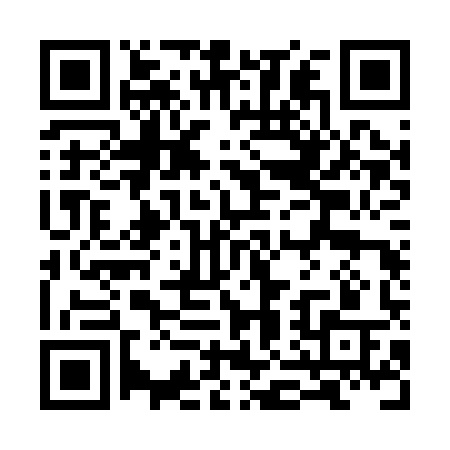 Prayer times for Phillips Crossroads, Alabama, USAMon 1 Jul 2024 - Wed 31 Jul 2024High Latitude Method: Angle Based RulePrayer Calculation Method: Islamic Society of North AmericaAsar Calculation Method: ShafiPrayer times provided by https://www.salahtimes.comDateDayFajrSunriseDhuhrAsrMaghribIsha1Mon4:215:4112:464:267:529:122Tue4:225:4212:474:267:529:113Wed4:225:4212:474:267:519:114Thu4:235:4312:474:277:519:115Fri4:235:4312:474:277:519:116Sat4:245:4412:474:277:519:117Sun4:255:4412:484:277:519:108Mon4:255:4512:484:277:519:109Tue4:265:4512:484:287:509:0910Wed4:275:4612:484:287:509:0911Thu4:275:4612:484:287:509:0912Fri4:285:4712:484:287:509:0813Sat4:295:4712:484:287:499:0814Sun4:295:4812:484:287:499:0715Mon4:305:4812:494:287:489:0716Tue4:315:4912:494:287:489:0617Wed4:325:4912:494:297:489:0518Thu4:325:5012:494:297:479:0519Fri4:335:5112:494:297:479:0420Sat4:345:5112:494:297:469:0321Sun4:355:5212:494:297:469:0322Mon4:365:5312:494:297:459:0223Tue4:375:5312:494:297:449:0124Wed4:375:5412:494:297:449:0025Thu4:385:5412:494:297:438:5926Fri4:395:5512:494:297:438:5827Sat4:405:5612:494:297:428:5828Sun4:415:5612:494:297:418:5729Mon4:425:5712:494:297:408:5630Tue4:425:5812:494:297:408:5531Wed4:435:5812:494:297:398:54